1.)ORGANIZATOR:Sołectwo Budzów Gmina Gorzów Śląski2.)UDZIAŁ W KIERMASZU:W imprezie mogą wziąć udział Organizacje reprezentujące poszczególne sołectwa i miasto Gorzów Śląski, czyli Grupy Odnowy Wsi, Stowarzyszenia, Rady Sołeckie, Osiedla a także reprezentacje szkół.Każda miejscowość posiada jedną reprezentację. Reprezentacja przygotowuje i wystawia jedno stoisko kiermaszowe, ilość osób w reprezentacji ograniczona jest do 5.3.)CEL KIERMASZANKI WIELKANOCNEJ- kształtowanie szacunku do polskiej tradycji związanej ze Świętami Wielkanocnymi poprzez edukację w zakresie obyczajów i zwyczajów regionalnych, a także kultywowanie i podtrzymywanie tradycji świątecznych,- rozbudzanie twórczej inwencji i pomysłowości uczestników Kiermaszanki oraz promowanie efektów twórczości,- pokazanie możliwości twórczego aranżowania stoły wielkanocnego- integracja organizacji pozarządowych działających w Gminie Gorzów Śląski  4.)  KONKURS: Organizowaną, co roku Gminną Kiermaszankę Wielkanocną spośród innych kiermaszy wyróżnia niepowtarzalny charakter i atmosfera. Ze względy na to, że pierwotnie kiermasz miał za zadanie promowanie tradycji i obyczajów ludowych chcielibyśmy zaprosić uczestników imprezy do wzięcia udziału w konkursie na najładniejszą Palmę Wielkanocną. Wszystko zależy od Waszej inwencji twórczej. Liczymy na Waszą pomysłowość oraz  ciekawe zaprezentowanie stoisk. Organizator kiermaszu gwarantuje nagrodę za zdobycie pierwszego miejsca w konkursie. 5.) MIEJSCE I CZAS TRWANIA KIERMASZANKIGminna Kiermaszanka Wielkanocna odbędzie się 13 kwietnia 2014r. w Gorzowie Śląskim. Z doświadczenia wiemy, że pogoda może być różna, więc decyzję czy kiermasz odbędzie się na Rynku w Gorzowie Śląskim czy też w M-GOKu podejmiemy na kilka dnie przed imprezą i telefonicznie poinformujemy o niej zgłoszone sołectwa.Czas imprezy: 8.00-14.006.) ZGŁOSZENIA:Organizacje chętne do wzięcia udziału w Gminnej Kiermaszance Wielkanocnej zobowiązuje się do zgłoszenia uczestnictwa do dnia 31 marca 2014r.drogą mailową lub telefonicznie;1.Sołtys Budzowa Katarzyna Midura tel. 698 349 685e-mail Katarzynamidura@op.pl2. Lider GOW Aurelia Mikołajewska tel. 729 367 972e-mail rela0@op.pl7.) UWAGI KOŃCOWE- organizator zobowiązuje się zapewnić uczestnikom ciepły posiłek oraz kawę i herbatę,- organizator zapewnia uczestnikom imprezy ( tym, którzy nie posiadają własnych stoisk    kiermaszowych) stół do wystawienia produktów,- organizatorzy mają prawo wykorzystania zdjęć przygotowanych stoisk do celów    promocyjnych,- wielkość stoisk uwarunkowana jest ilością zgłoszonych uczestników, 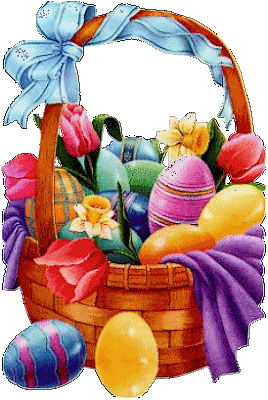 - wszystkie kwestie sporne rozstrzyga organizator,- w przypadku wątpliwości prosimy o kontakt z organizatorem.